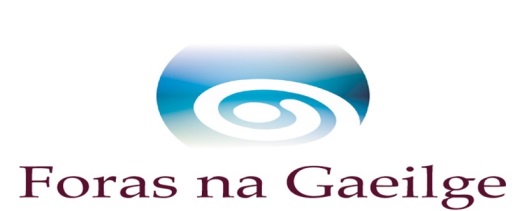 Sainordú Íocaíochta  SCÉIM:  Scéim na gCompántas Drámaíochta 2020Sonraí na hEagraíochtaSonraí BaincNóta: Is faoin deontaí atá sé a chinntiú go bhfuil na sonraí seo iomlán cruinn agus má thagann aon athrú ar na sonraí go gcuirfear in iúl d’Fhoras na Gaeilge láithreach. Ní féidir le Foras na Gaeilge aon fhreagracht a ghlacadh maidir le híocaíochtaí in easnamh nó ar strae má chuirtear sonraí mícheart ar fáil. Ainm na hEagraíochtaSeoladh na hEagraíochtaAinm an BhaincSeoladh an BhaincAinm an ChuntaisUimhir an ChuntaisCód SórtálaIBANBICTugaim cead d'Fhoras na Gaeilge íocaíocht a dhéanamh sa chuntas bainc thíos trí ríomhaistriú:Faoi reir RGCS (Rialachán Ghinearálta maidir le Cosaint Sonraí) tuigim gur ar mhaithe le híocaíocht ar dheontas a phróiseáil amháin a choinneofar cóip den eolas seo. Ní choinneofar an t-eolas ach a fhad agus is gá chun an fheidhm sin agus na  riachtanais iniúchta / airgeadais ábhartha a chomhlíonadh agus toilím go sonrach leis an úsáid seo (Cuir tic):Tugaim cead d'Fhoras na Gaeilge íocaíocht a dhéanamh sa chuntas bainc thíos trí ríomhaistriú:Faoi reir RGCS (Rialachán Ghinearálta maidir le Cosaint Sonraí) tuigim gur ar mhaithe le híocaíocht ar dheontas a phróiseáil amháin a choinneofar cóip den eolas seo. Ní choinneofar an t-eolas ach a fhad agus is gá chun an fheidhm sin agus na  riachtanais iniúchta / airgeadais ábhartha a chomhlíonadh agus toilím go sonrach leis an úsáid seo (Cuir tic):